9 декабря – Всемирный день борьбы с коррупцией.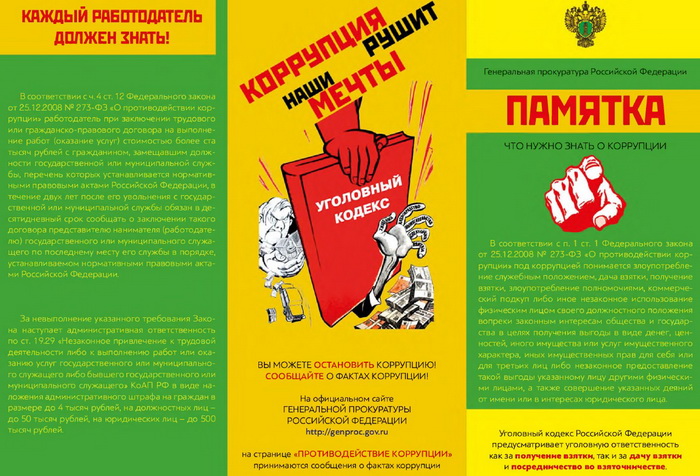 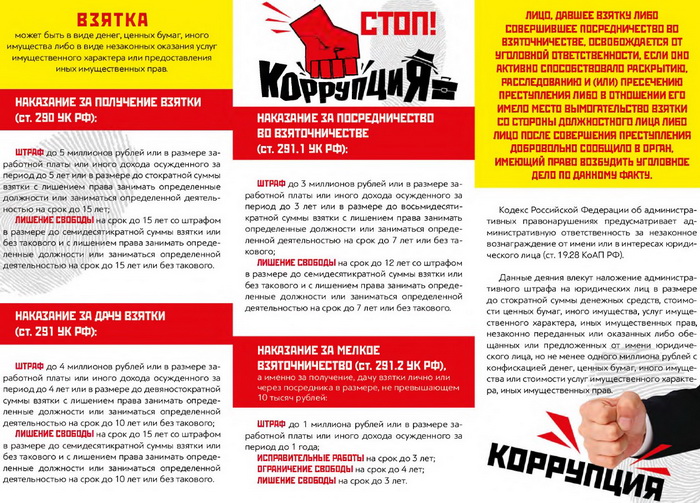 